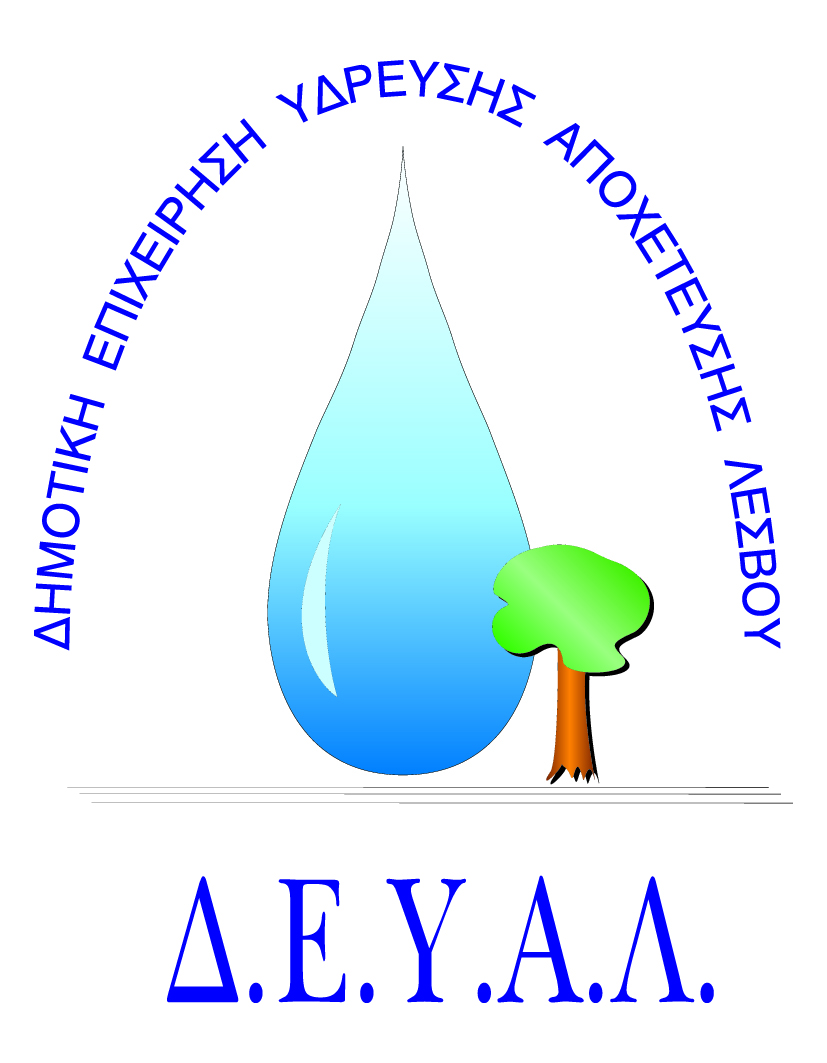 ΔΙΑΔΗΜΟΤΙΚΗ ΕΠΙΧΕΙΡΗΣΗ                                                            Ημερομηνία: 17/12/2021ΥΔΡΕΥΣΗΣ ΑΠΟΧΕΤΕΥΣΗΣ                                             ΛΕΣΒΟΥ                                                                                                          Προς                                                                                                          Δ.Ε.Υ.Α. ΛέσβουΕΝΤΥΠΟ 1 - ΟΙΚΟΝΟΜΙΚΗ ΠΡΟΣΦΟΡΑ	Προς Υπογραφή Προσφέροντος ή Εκπροσώπου του……………………………………………………… Όνομα υπογράφοντος……………………………………………….Αρ. Δελτίου Ταυτότητας/ΔιαβατηρίουΥπογράφοντος………………………………………………..Ιδιότητα υπογράφοντος…………………………………………… ΘΕΜΑ:  Προμήθεια ηλεκτρολογικού πίνακα για την Υδρευτική Γεώτρηση “Αγ. Γεώργιος” της Δ.Ε. Μανδαμάδου της ΔΕΥΑ Λέσβου.Αρ. πρωτ.:    16610/17-12-2021Α/ΑΠΟΣΟΤΗΤΑΠΕΡΙΓΡΑΦΗΤΙΜΗ ΜΟΝ. ΚΟΣΤΟΣ11Ηλεκτρικός πίνακας πολυεστερικός διαστάσεων 80x60cm για υποβρύχιο   κινητήρα ισχύος 30HP που να περιέχει: Ρελέ αστέρα τρίγωνο για 30HP Θερμικό με περιοχή ρύθμισης 25-35Α Εξαγωγή φλοτέρ 24VΠροστασία με επιτηρητή φάσης και ηλεκτρονικό στάθμης Χρονικό καθυστέρησης τάσης και στάθμης Χρονοδιακόπτης 24 ωρών με εφεδρεία αναλογικός Αμπερόμετρα 3 τεμ.Βολτόμετρο 1 τεμ.Μεταγωγικός 1 τεμΔιακόπτης  1-0-2 λειτουργίας Λυχνίες για: ενδείξεις 3 φάσεων - πτώση νερού - πτώση θερμικού - λειτουργίαΓενικός ασφαλοδιακόπτης 63 ΑCΑσφάλειες βοηθητικού κυκλώματος 6Α 3 τεμ. Ασφάλεια φωτισμού 10ΑΑσφάλεια 16Α (πρίζες και λήψη για τον χλωριωτήρα μόνο με την λειτουργία του κινητήρα)   Στυπιοθλήπτες ισχύος καλωδίων  κ.λ.π  στο κάτω μέρος του πίνακα Ο πίνακας να διαθέτει μηχανική ψύξη(Κατά προτίμηση όλα τα υλικά θα πρέπει να είναι της εταιρείας Schneider)ΚΑΘΑΡΗ ΑΞΙΑΚΑΘΑΡΗ ΑΞΙΑΚΑΘΑΡΗ ΑΞΙΑΚΑΘΑΡΗ ΑΞΙΑΦΠΑ 17%ΦΠΑ 17%ΦΠΑ 17%ΦΠΑ 17%ΣΥΝΟΛΟΣΥΝΟΛΟΣΥΝΟΛΟΣΥΝΟΛΟ